Sermon Notes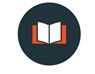 	“The Mission of God”“Our greatest fear should not be of failure but of succeeding at things in life that don't really matter.” Francis ChanThe Bible’s Big Story: The Mission of God_______________________ (Genesis 1-2)Genesis 1:31“God saw all that he had made, and it was very good.” _______________________ (Genesis 3)Romans 3:23“For all have sinned and fall short of the glory of God.”Romans 6:23“For the wages of sin is death”_______________________ (Genesis 3-Revelation 20)1 John 4:10“This is love: not that we loved God, but that he loved us and sent his Son as an atoning sacrifice for our sins”John 3:16“For God so loved the world that he gave his one and only Son, that whoever believes in him shall not perish but have eternal life.”God has a mission ___________________God has a mission ___________________2 Corinthians 5:17–2017 Therefore, if anyone is in Christ, the new creation has come: The old has gone, the new is here! 18 All this is from God, who reconciled us to himself through Christ and gave us the ministry of reconciliation: 19 that God was reconciling the world to himself in Christ, not counting people’s sins against them. And he has committed to us the message of reconciliation. 20 We are therefore Christ’s ambassadors, as though God were making his appeal through us. Matthew 28:19-20 19 Therefore go and make disciples of all nations, baptizing them in the name of the Father and of the Son and of the Holy Spirit, 20 and teaching them to obey everything I have commanded you.  _______________________ (Revelation 21-22)The story of God’s mission commits our church to be: ____________________________________________________________________________________________Questions for Discussion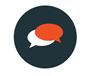 What was the most memorable idea from this message? 2. What did you hear that encouraged or reassured you?3. What did you hear that challenged or convicted you?4. Read 2 Corinthians 5:17–20 and Matthew 28:19-20. What does God want to accomplish through us?5. How do you sense God calling you to respond to this message?